Publicado en Madrid el 07/02/2023 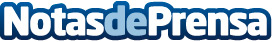 V.O estética recibe el Premio Europeo de Tecnología e InnovaciónLa empresa vallisoletana propiedad de Dña. Felicidad González recibe el preciado galardónDatos de contacto:ASOCIACION EUROPEA DE INDUSTRIA, TECNOLOGIA E INNOVACION686881665Nota de prensa publicada en: https://www.notasdeprensa.es/v-o-estetica-recibe-el-premio-europeo-de_1 Categorias: Sociedad Castilla y León Emprendedores Belleza Premios Innovación Tecnológica http://www.notasdeprensa.es